Publicado en Madrid el 13/12/2023 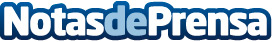  La Escuela Convives ayuda a cerca de 2.000 personas que conviven con discapacidad en 2023Convives con Espasticidad puso en marcha esta Escuela Online en 2019. La Escuela está compuesta por tres módulos centrados en el afrontamiento activo de la discapacidad, la inclusión laboral y la prevención del suicidioDatos de contacto:CarmelaConvives con espasticidad622186165Nota de prensa publicada en: https://www.notasdeprensa.es/la-escuela-convives-ayuda-a-cerca-de-2-000 Categorias: Nacional Sociedad Solidaridad y cooperación Recursos humanos Formación profesional Bienestar http://www.notasdeprensa.es